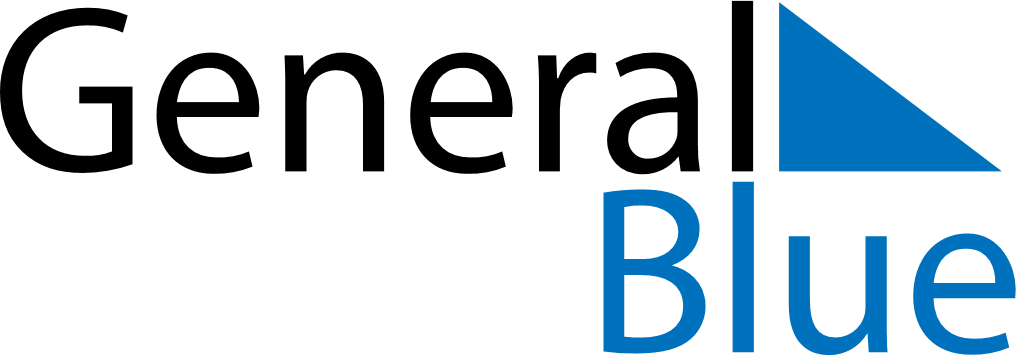 October 2016October 2016October 2016October 2016October 2016SundayMondayTuesdayWednesdayThursdayFridaySaturday12345678910111213141516171819202122232425262728293031